В соответствии с планом работы управления общего образования 9 февраля 2023 года в МБОУ «Школа № 179» состоялся районный семинар по теме «Деятельность администрации школы по подготовке и проведению государственной итоговой аттестации в 9 и 11 классах».На семинаре присутствовали 35 заместителей руководителей школ района и 2 заместителя руководителя государственных школ.С приветственным словом к собравшимся обратилась директор школы Марина Евгеньевна Кузьмина. Она рассказала об особенностях  учреждения, наполняемости, режиме работы и о роли администрации школы в подготовке к государственной итоговой аттестации.Заместитель директора школы №179 Крутелева Ольга Александровна в своем выступлении обратила особое внимание на формы работы с родителями обучающихся. Также она подробно остановилась на работе педагогов  по подготовке к экзаменам  учащихся, испытывающих трудности в освоении программ. Все присутствующие получили образцы организационно-распорядительных документов, регламентирующих работу администрации по данному направлению.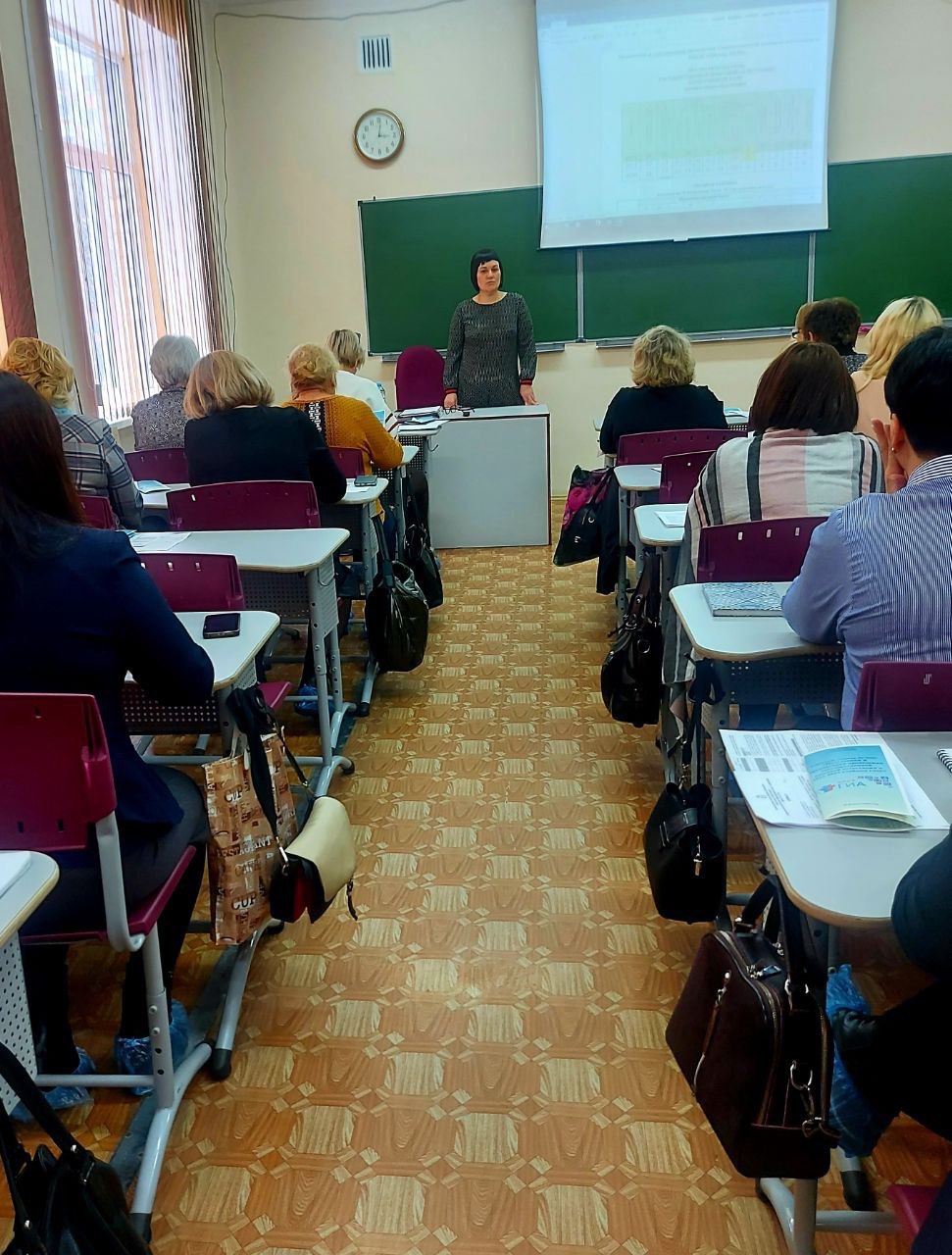 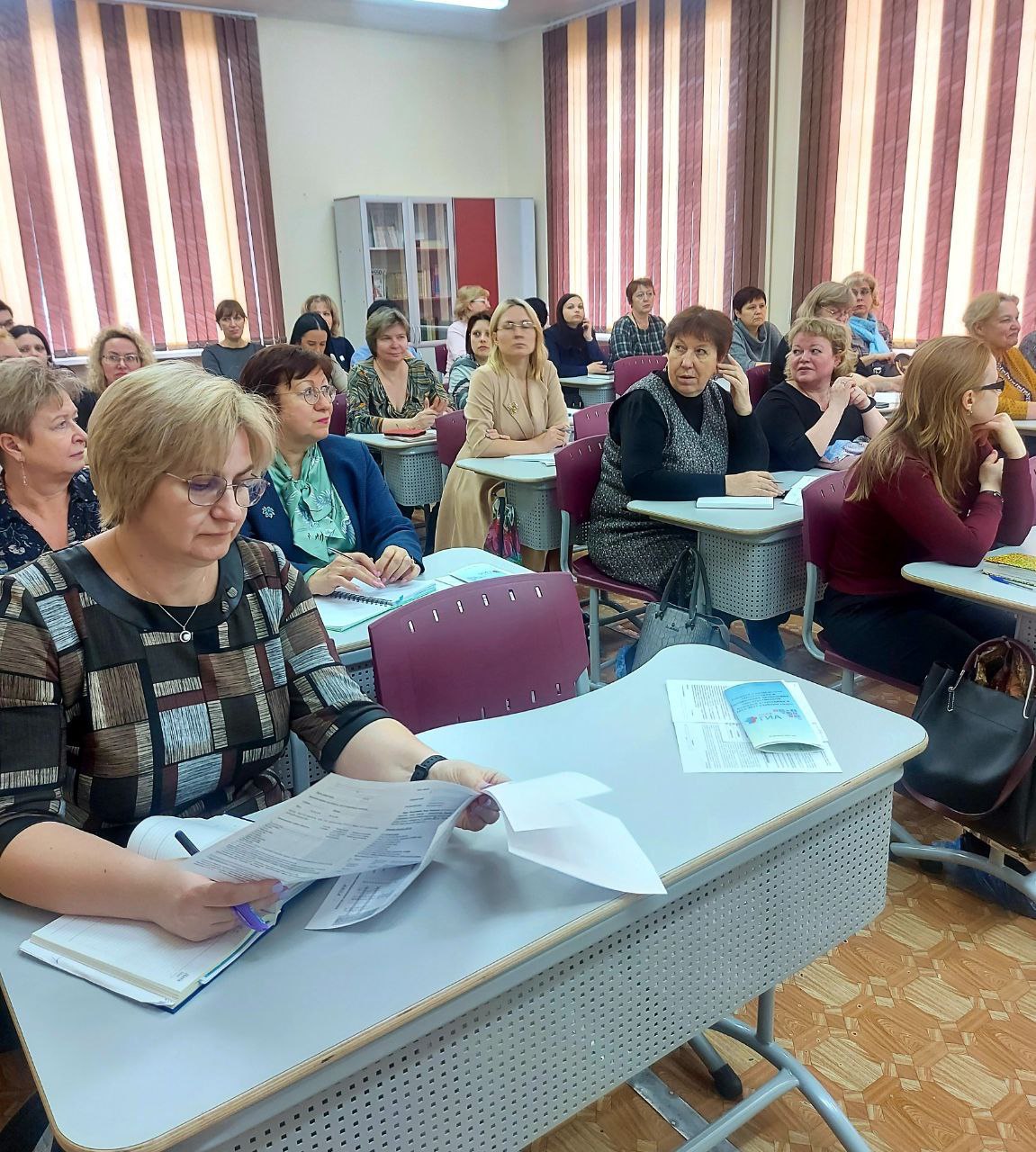 